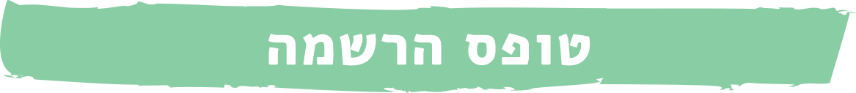 שם החופשה:      יוגה ופילאטיס בחוף נחשולים                  תאריכי החופשה:        12-14.9.19סוג החדר (נא לסמן) עלות החופשה דמי הרשמה בסך 500 שקלים יגבו בעת ההרשמה, יתרת העלות תיגבה כ3 חודשים לפני מועד היציאה.** מחיר מיוחד למקדימים** 1,890 ₪ לאדם בחדר זוגי עד 14.07.19מחיר החופשה 2,190 ₪ לאדם בחדר זוגי מ-  15.07.19 ועד 30.08.19הצטרפות ברגע האחרון על בסיס מקום פנוי 2,490 ₪ לאדם בחדר זוגי, מ- 01.09.19 עד יציאת החופשהאופן תשלום  (נא לסמן\לרשום מספר תשלומים בתיבה)שם בעל הכרטיס __________________ ת"ז בעל הכרטיס ________________________ סוג כרטיס: ___________*העברה בנקאית - בנק מזרחי טפחות, סניף הרצליה פיתוח (מספר 522), מספר חשבון 604911הערות❖ מספר המקומות מוגבל❖ הטיול מותנה במינימום 10 נרשמים❖ התוכנית נתונה לשינויים בכפיפות לתנאי מזג אויר ואילוצים שונים❖ סורנטו חופשות בריאות שומרת לעצמה את הזכות לבצע שינויים במהלך החופשה❖ הנני מודע לכך שהזמנתי מחייבת מרגע חתימתי על טופס זה.דמי ביטולמרגע ביצוע ההזמנה עד 60 ימי עבודה לפני היציאה – 500 שקלים לנוסעמ-59 ימי עבודה עד 30 ימי עבודה לפני היציאה – 1000 שקלים לנוסעמ-29 ימי עבודה עד 14 ימי עבודה לפני היציאה – 80% מערך ההזמנהמ-13 ימי עבודה עד מועד היציאה וכן אי הגעה (NO SHOW) -  100%מערך ההזמנההחתימה על טופס זה מאשרת את הזמנתי בתנאים המפורטים ומעניקה לסורנטו חופשות בריאות את הזכות המלאה לחייב את כרטיס האשראי שלי, וכן לשלוח אלי דואר אלקטרוני.טלפון: _______________________   		 מייל: _________________________חתימה:  ______________________   		 תאריך: _______________________בסיום מילוי הטופס יש לשלוח אותו לפקס – 09-9511097  או למייל: HEALTH@SORENTO.CO.ILניתן לשלוח את הטופס גם דרך וואטסאפ למספר 054-5235551שם מלא תאריך לידהמס' זהותתזונהצמחוני/טבעוני/ללא גלוטן/רגילצמחוני/טבעוני/ללא גלוטן/רגילצמחוני/טבעוני/ללא גלוטן/רגילזוגי – מיטה זוגיתזוגי - מיטות נפרדותחדר יחיד-  תוספת 700 ₪ מזומןאשראי4321תשלומים ללא ריבית    עד 10 תשלומים (2% ריבית)העברה בנקאית *מס' כרטיס: תוקף:                        3 ספרות בגב הכרטיס: